Республика Карелия Администрация Пряжинского национального муниципального районаПОСТАНОВЛЕНИЕ«06» сентября 2022 года                                                               	 № 449                                                                            пгт ПряжаPriäžän kylä	В соответствии с положениями Федерального закона от 13 июля 2015 года № 220-ФЗ «Об организации регулярных перевозок пассажиров и багажа автомобильным транспортом и городским наземным электрическим транспортом в Российской Федерации и о внесении изменений в отдельные законодательные акты Российской Федерации», подпунктом 6 пункта 1 статьи 15 Федерального закона от 6 октября № 131-ФЗ «Об общих принципах организации местного самоуправления в Российской Федерации», Законом Республики Карелия от 7 июня 2017 года № 2126-ЗРК «О некоторых вопросах реализации Федерального закона «Об организации регулярных перевозок пассажиров и багажа автомобильным транспортом и городским наземным электрическим транспортом в Российской Федерации и о внесении изменений в отдельные законодательные акты Российской Федерации» в Республике Карелия», администрация Пряжинского национального муниципального района Республики КарелияПОСТАНОВЛЯЕТ:Утвердить прилагаемый Порядок ведения реестра муниципальных маршрутов регулярных перевозок на территории Пряжинского национального муниципального района.Разместить настоящее постановление на официальном сайте администрации Пряжинского национального муниципального района в сети Интернет.Глава администрации                                                                                    О.М. ГаврошПОРЯДОКведения реестра муниципальных маршрутов регулярных перевозок на территории Пряжинского национального муниципального района1. Общие положения	1. Настоящий Порядок устанавливает процедуру формирования и ведения реестра муниципальных маршрутов регулярных перевозок на территории Пряжинского национального муниципального района (далее – Реестр), а также порядок внесения в Реестр сведений об изменении вида регулярных перевозок.	2. Реестр – перечень маршрутов регулярных перевозок, осуществляемых на территории Пряжинского района, формируемый уполномоченным органом и содержащий информацию о маршрутах регулярных перевозок. 	Реестр представляет собой единую информационную базу данных и включает ввод, изменение и архивацию данных о муниципальных маршрутах регулярных пассажирских перевозок автомобильным транспортом на территории Пряжинского национального муниципального района (далее - маршруты) как в электронном виде, так и на бумажном носителе.	3. Уполномоченным органом на формирование и ведение реестра муниципальных маршрутов и размещение его на официальном сайте администрации Пряжинского района в сети «Интернет» является администрация Пряжинского национального муниципального района (далее - Уполномоченный орган).	4. Реестр утверждается постановлением администрации Пряжинского района.	5. Маршрут регулярных перевозок считается открытым с момента его регистрации Уполномоченным органом в Реестре муниципальных маршрутов регулярных перевозок. 	6. Муниципальный маршрут регулярных перевозок считается отмененным со дня исключения сведений о данном маршруте из Реестра муниципальных маршрутов регулярных перевозок.2. Формирование и ведение Реестра	7. Реестр формируется и ведется Уполномоченным органом по форме, приведенной в приложении к настоящему Порядку.	8. Ведение Реестра осуществляется путем внесения в единую информационную базу сведений об открытии, изменении или закрытии маршрутов в соответствии с пунктом 2.3 настоящего Порядка.	9. Реестр должен содержать следующие сведения:	регистрационный номер маршрута;	присвоенный Уполномоченным органом порядковый номер маршрута;	наименование маршрута в виде наименований начального остановочного пункта и конечного остановочного пункта по маршруту либо наименований поселений, в границах которых расположены начальный остановочный пункт и конечный остановочный пункт по данному маршруту;	наименования промежуточных остановочных пунктов по маршруту либо наименования поселений, в границах которых расположены промежуточные остановочные пункты;	наименования улиц, автомобильных дорог, по которым предполагается движение транспортных средств между остановочными пунктами по маршруту;	протяженность маршрута;	порядок посадки и высадки пассажиров (только в установленных остановочных пунктах или, если это не запрещено федеральным законодательством, в любом не запрещенном правилами дорожного движения месте по маршруту);	вид регулярных перевозок;	характеристики транспортных средств (виды транспортных средств, классы транспортных средств, экологические характеристики транспортных средств, максимальный срок эксплуатации транспортных средств, характеристики транспортных средств, влияющие на качество перевозок), предусмотренные решением об установлении или изменении маршрута, государственным или муниципальным контрактом и (или) заявкой на участие в открытом конкурсе, поданной участником открытого конкурса, которому выдается свидетельство об осуществлении перевозок по маршруту;	максимальное количество транспортных средств каждого класса, которое допускается использовать для перевозок по маршруту;	дата начала осуществления регулярных перевозок;	наименование, место нахождения (для юридического лица), фамилия, имя и, если имеется, отчество, место жительства (для индивидуального предпринимателя), идентификационный номер налогоплательщика, который осуществляет перевозки по маршруту;	сведения об изменении вида регулярных перевозок.	К Реестру в обязательном порядке прилагаются схемы маршрутов, сведения о которых внесены в Реестр.	10. Реестр размещается на официальном сайте администрации Пряжинского района в информационно-телекоммуникационной сети «Интернет».	11. Сведения об открытии, изменении или закрытии маршрутов вносятся в Реестр на основании постановления Уполномоченного органа.	12. Актуализация Реестра, размещенного на официальном сайте администрации Пряжинского района, производится не позднее 3 рабочих дней после принятия нормативного правового акта Уполномоченного органа, указанного в пункте 11 настоящего Порядка.	13. Сведения, содержащиеся в Реестре, являются открытыми и общедоступными и предоставляются любым заинтересованным лицам в соответствии с законодательством Российской Федерации.
3. Порядок внесения в Реестр сведений об изменении вида регулярных перевозок	14. В соответствии со статьей 18 Федерального закона от 13 июля 2015 года «Об организации регулярных перевозок пассажиров и багажа автомобильным транспортом и городским наземным электрическим транспортом в Российской Федерации и о внесении изменений в отдельные законодательные акты Российской Федерации» решение об изменении вида регулярных перевозок принимается в отношении маршрута(ов), изменение вида регулярных перевозок по которому(ым) предусмотрено документом планирования регулярных перевозок на территории Пряжинского района, утверждаемым постановлением Уполномоченного органа.	15. Решение об изменении вида регулярных перевозок по маршруту(ам) оформляется постановлением Уполномоченного органа.	16. Сведения об изменении вида регулярных перевозок по маршруту(ам) вносятся в Реестр на основании постановления Уполномоченного органа, в соответствии с которым принято решение об изменении вида регулярных перевозок по маршруту(ам).	17. Внесение в Реестр сведений об изменении вида регулярных перевозок осуществляется Уполномоченным органом в течение 5 рабочих дней со дня вступления в силу решения об изменении вида регулярных перевозок по маршруту.4. Предоставление сведений, содержащихся в реестре	18. Сведения, содержащиеся в Реестре, являются открытыми и общедоступными и размещаются на официальном сайте администрации Пряжинского национального муниципального района.Реестр муниципальных маршрутов регулярных пассажирских перевозок в границах Пряжинского национального муниципального районаОб утверждении Порядка ведения реестра муниципальных маршрутов регулярных перевозок на территории Пряжинского национального муниципального районаПриложениек постановлению администрации Пряжинского национального муниципального районаот «06» 09 2022 года№ 449Приложение к постановлению администрации Пряжинского национального муниципального районаот «06» 09 2022 года№ 449Регистрационный № маршрута (№ п/п)№  маршрутаНаименование маршрута регулярных перевозокНаименования промежуточных остановочных пунктов по маршрутуНаименования улиц, автомобильных дорог, по которым предполагается движение по маршрутуПротяженность маршрута, кмПорядок посадки и высадки пассажировВид регулярных перевозокВиды, классы и максимальное количество транспортных средств, которые используются для регулярных перевозок по маршруту Экологические характеристики транспортных средств, которые используются для перевозок по маршрутуДата начала осуществления регулярных перевозокНаименование, место нахождения юридического лица, ФИО ИП (в том числе участников договора простого товарищества), осуществляющих перевозки по маршруту регулярных перевозок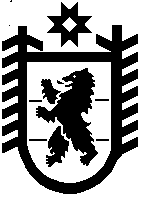 